Konfigurace ETH rozhraníGSM-BGS5-EEM, v1.00Ethernet rozhraní modemu GSM-BGS5-EEM používá modul pro komunikaci přes Ethernet, jehož konfigurace je možná:programem pro MS Windows – není potřeba znát IP adresuWEB prohlížečem – je potřeba znát IP adresuRežimy funkcePodporované režimy jsou:TCP Server – naslouchá na TCP portu na spojení, přijme jej a propojí s ASC0 portem GSM modemu.TCP Client – neustále se snaží navázat TCP spojení se zadanou IP adresou a portem. Až se to podaří, tak spojení propojí s ASC0 portem GSM modemu. Pokud se spojení rozpadne, opět se jej snaží navázat.UDP Server – naslouchá na UDP portu. Pokud přijdou nějaká data, tak je pošle přes ASC0 port do GSM modemu a případnou odpověď zašle na IP adresu a UDP port původního odesílatele.UDP Client – data z modemu zasílá na zadanou IP adresu a UDP port.HTTPD Client
Konfigurace programem z MS WindowsZ WWW stránek SEA stáhněte z podpory výrobku GSM-BGS5-EEM program USR-TCP232-M4,E45 V2.3.3.97.exe a spusťte jej.
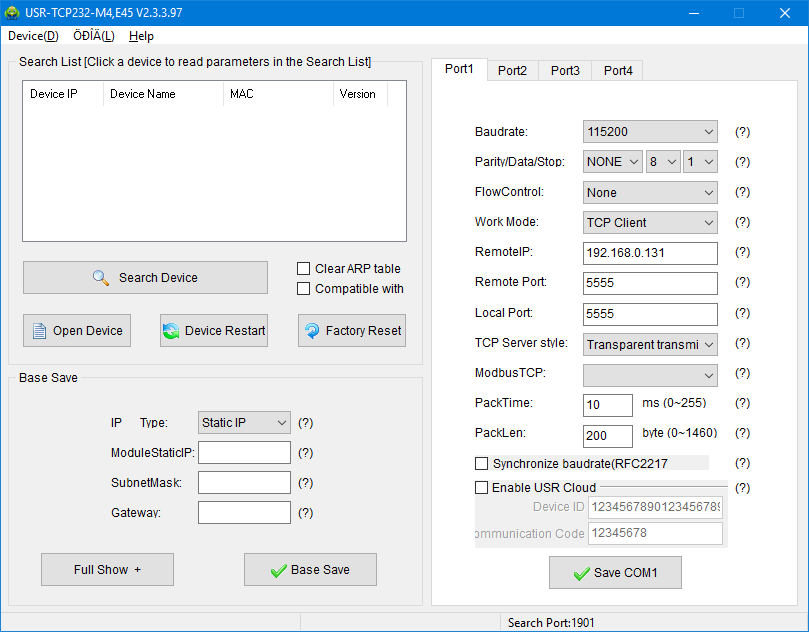 Klikněte na tlačítko Search Device.
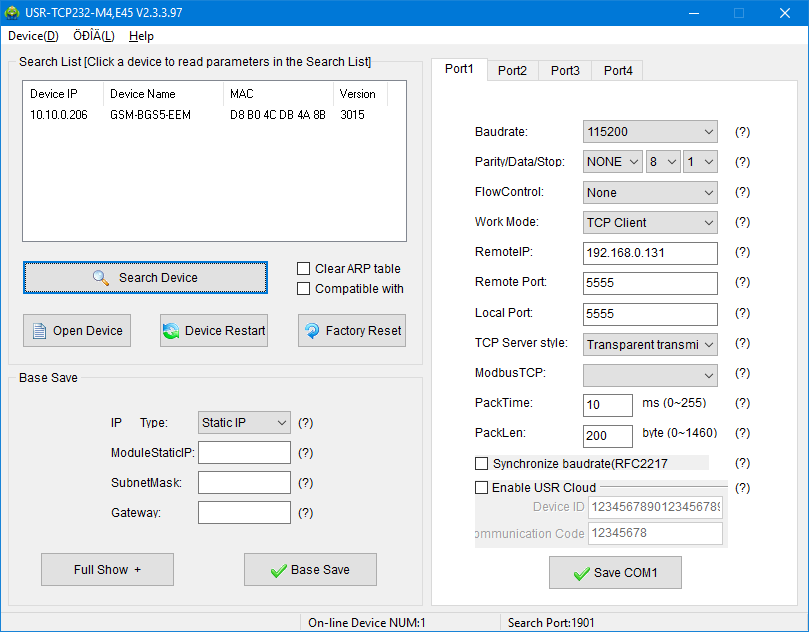 Klikněte na řádku s Device Name: GSM-BGS5-EEM
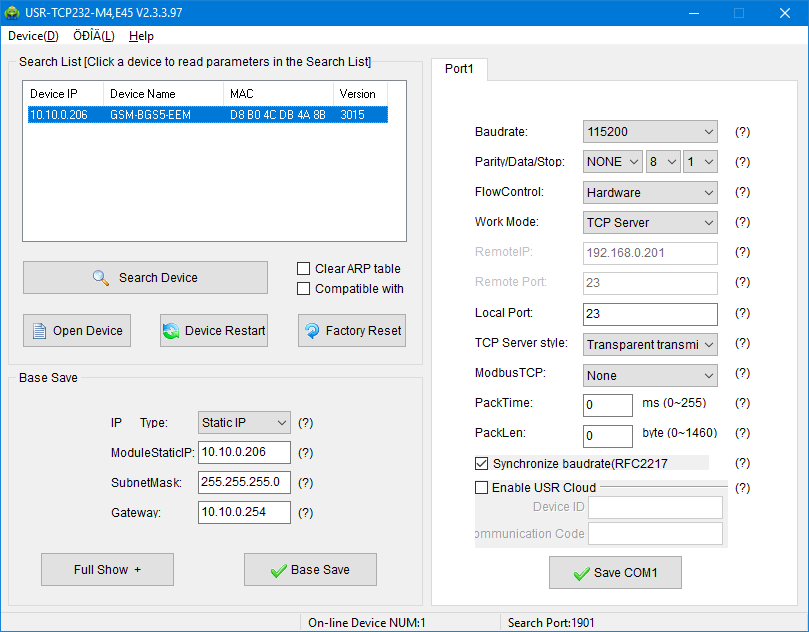 V části Base Save vlevo dole konfigurujete IP adresu
Po nastavení IP adresy stiskněte tlačítko Base Save a vlevo dole se umí ukázat ACK.
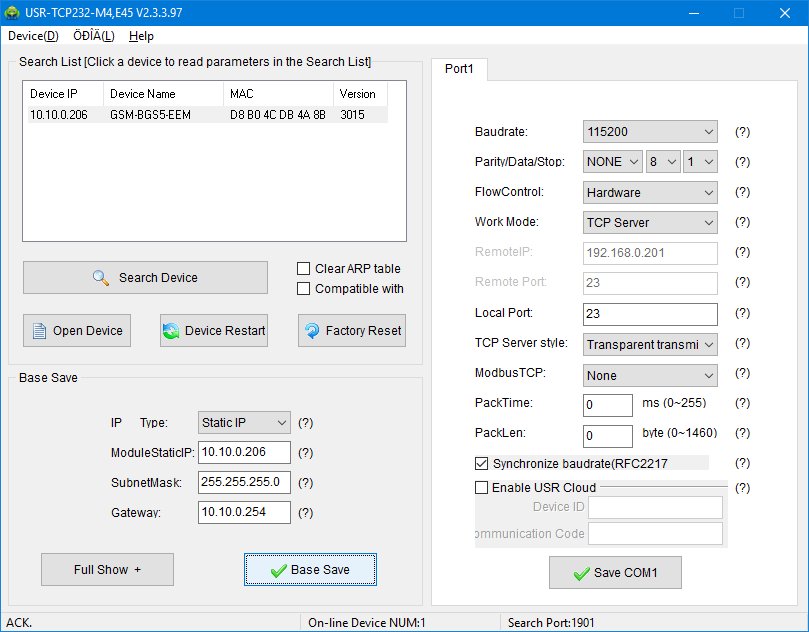 Zařízení projde restartem a nová IP adresa začne platit.V pravé části řádky Baudrate, Parity… a FlowControl nastavují spojení ke GSM modemu. Zde musí být 115200, NONE, 8, 1, Hardware. Toto souvisí s nastavením sériového portu ASC0 GSM modemu příkazy AT+IPR, AT&D, … Neměňte, pokud k tomu nemáte vážný důvod!Důležité je Work Mode. Zde nastavujete jak se má GSM-BGS5-EEM chovat z hlediska Ethernetu. Přehled režimu je v kapitole Režimy funkce.Na konci klikněte na tlačítko Save COM1. Zařízení se restartuje a nové nastavení začne platit.Konfigurace WEB prohlížečemPotřebujete vědět IP adresu zařízení, například 10.10.0.206Spusťte váš oblíben WEB prohlížeč a do URL řádky napište URL http://10.10.0.206Zobrazí se dialog pro zadání hesla
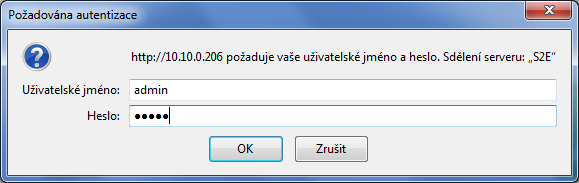 Default jméno je admin a heslo admin . Poté klikněte na OK.Zobrazí se strana se stavem zařízení
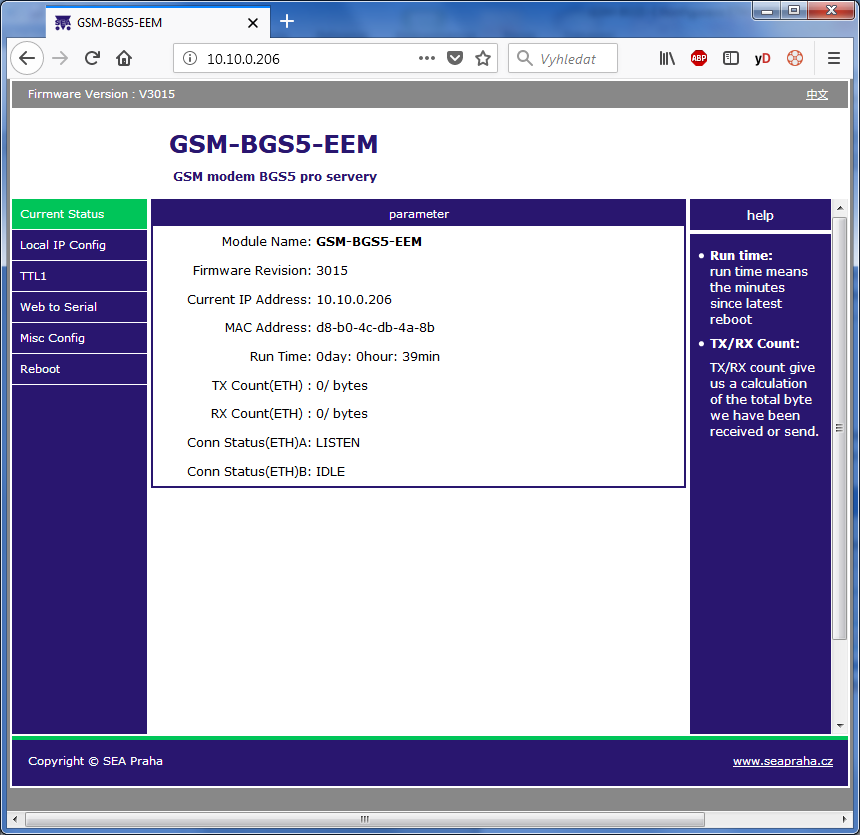 IP adresa se konfiguruje v menu Local IP Config
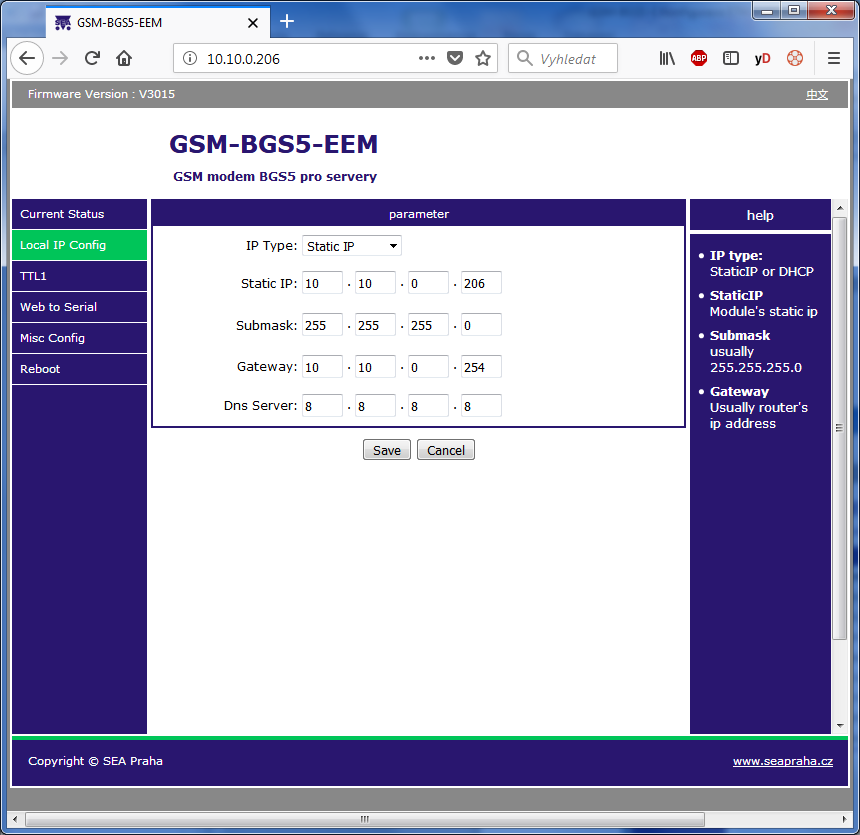 Po nastavení IP adresy a ostatních parametrů klikněte na tlačítko Save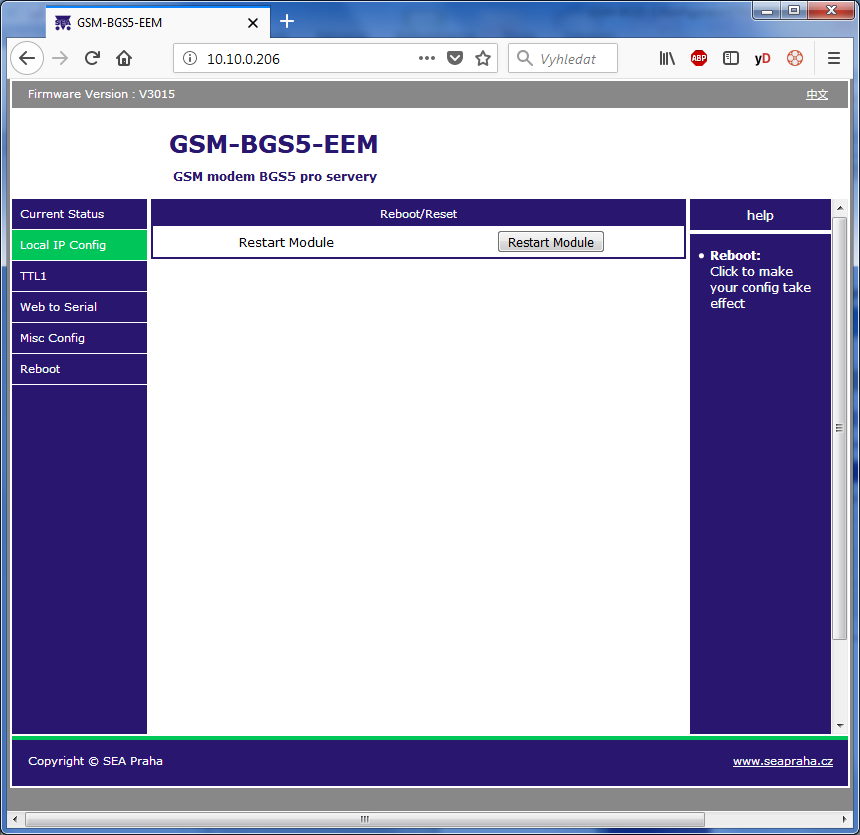 Zařízení si uloží konfiguraci a je potřeba jej restartovat. Kliněte na tlačítko Restart Module a potvrďte
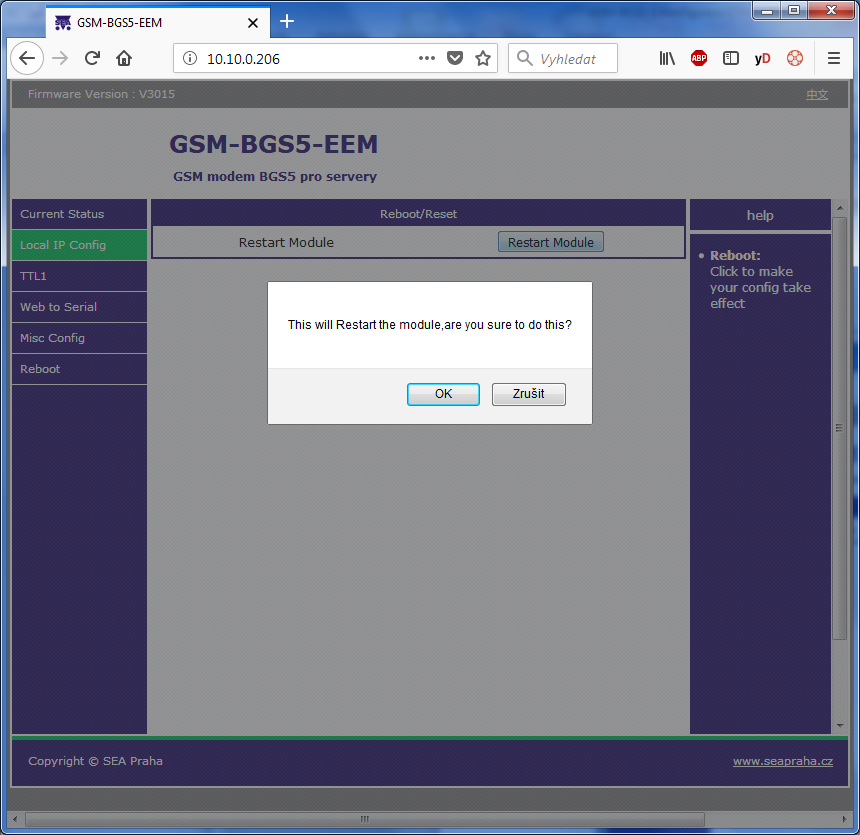 Zařízení projde restartem a nová IP adresa začne platit.Nastavení jak se má GSM-BGS5-EEM chovat z hlediska Ethernetu je v menu TTL1. Přehled režimu je v kapitole Režimy funkce.
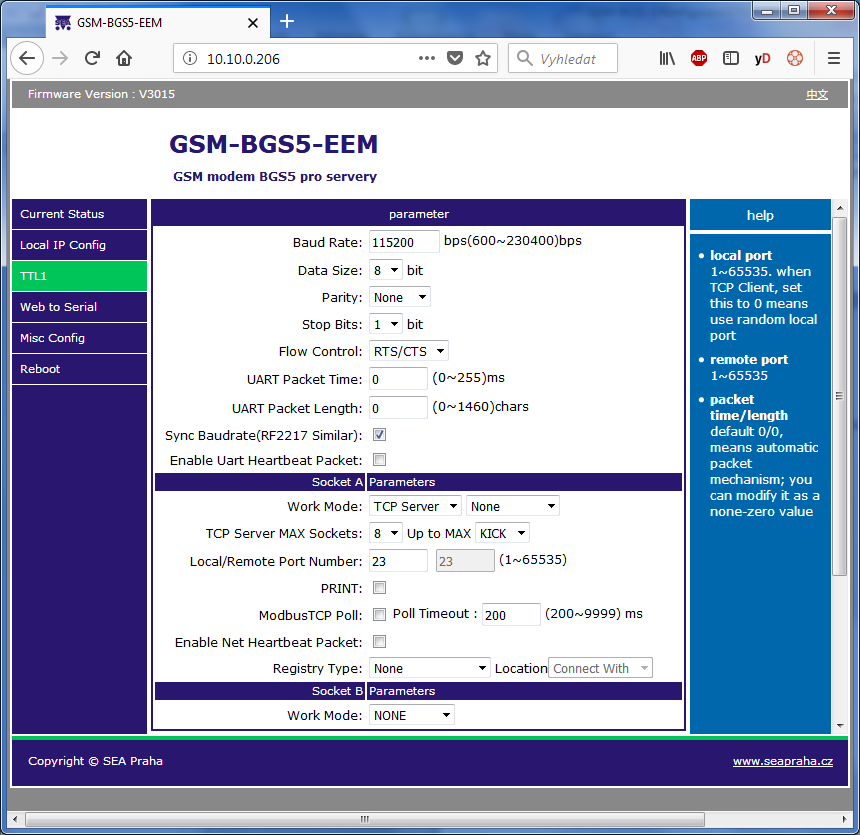 V části parameter řádky Baudrate, Data Size, Parity, Stop Bits a FlowControl nastavují spojení ke GSM modemu. Zde musí být 115200, 8, None, 1, RTS/CTS (nebo Hardware). Toto souvisí s nastavením sériového portu ASC0 GSM modemu příkazy AT+IPR, AT&D, … Neměňte, pokud k tomu nemáte vážný důvod!V části Socket A se nastavují režimy funkce, viz kapitola Režimy funkce.Ethernet WatchdogEthernet modul se automaticky restartuje po určité době, pokud přes něj netečou žádná data a ani není navázané žádné TCP spojení. Toto chování lze zakázat a se ovlivňuje se v menu Misc Config v řádce Reset Timeout.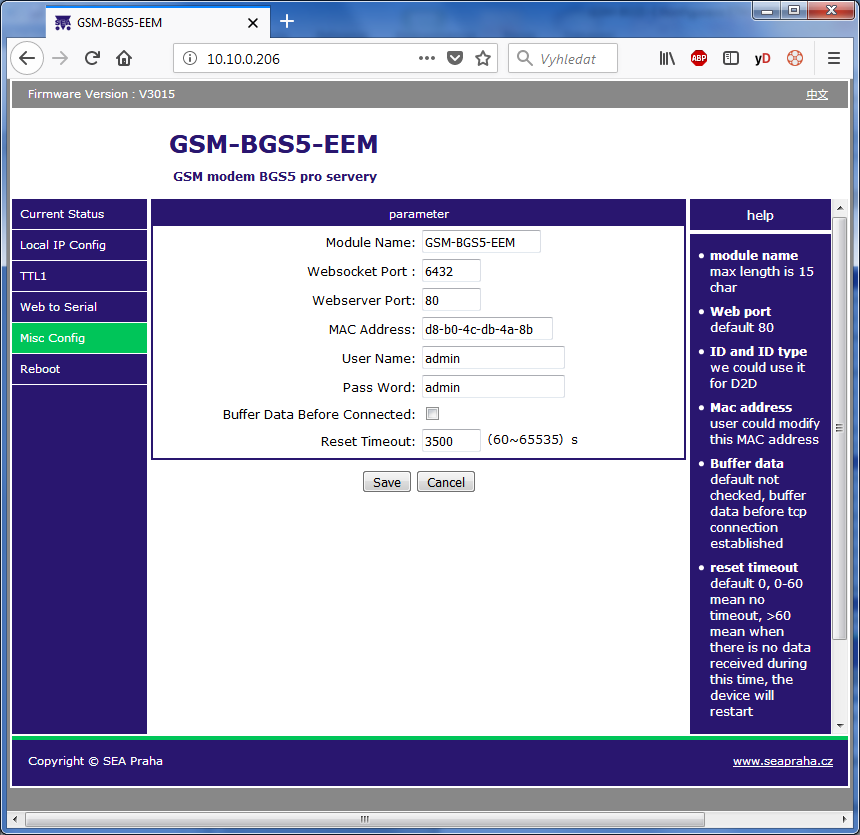 PoznámkyTovární nastavení se provádí pouze přes PC aplikaci.